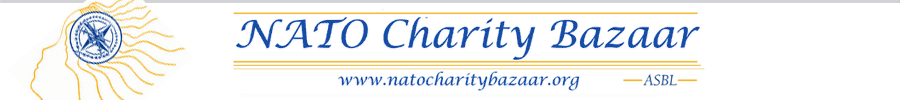 General Meeting AgendaTuesday, 17 April 201210h00 – 12h00Big Chalet – Staff CentreWelcome,  Susanne Christtreu | vice-president@natocharitybazaar.orgGoodbye and Welcome to membersApproval of minutesBoard Constellation, Susanne Christtreu | vice-president@natocharitybazaar.orgVote – New BoardBazaar 2012, Jette Holm Kristensen | coordinator@natocharitybazaar.orgTeam Presentation2012 Participation QuestionnaireImportant Communication – Preparing your Bazaar Stand | (insert link)2012 Bazaar date reminder – 18 November 2012Bazaar after sale dates – 19-23 November 2012 Website ReminderMembership & Bake Sale Linda Skou | secretary@natocharitybazaar.orgTeam PresentationMembershipComing Bake Sales – 7 June + 27 September 
            COFFEE BREAK (15 minutes)Charity Update, Maryse Van Bussell & Katia Abinader | charity@natocharitybazaar.orgTeam PresentationApplication UpdateTombola Update, Rebecca Verdoes | tombola@natocharitybazaar.orgTeam PresentationNews aboutRestaurant Update, Venus Kardal | restaurant@natocharitybazaar.orgTeam PresentationNews aboutSponsorship Update, Susanne Christtreu | vice-president@natocharitybazaar.orgTeam PresentationNews aboutTreasure Update, Alessandra Bertozzi | treasure@natocharitybazaar.orgTeam PresentationNews aboutFundraising Update, Susanne Christtreu | vice-president@natocharitybazaar.orgKids Day / Out-Door-Life for CharityAny other Business & Closing, Susanne Christtreu | vice-president@natocharitybazaar.orgSummer Charity Ball